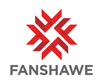 Associate Dean, School of Information Technology (CED 201900124)Faculty of Business, Information Technology and Part-time StudiesLocation:  LondonEmployment Group:  Admin Type of Position:  Full-timeClosing Date:  October 9, 2019Note:  This is a full-time Administrative position (37.5 hours per week).A leader in post-secondary education, Fanshawe College continues to plan for the future with a focus on strategic growth, expansion and significant investment into program development and student success support. In order to meet its objectives, the College is seeking an innovative leader to become the Associate Dean, School of Information Technology.Fanshawe College is one of Ontario's largest colleges with an international focus consisting of four campuses in London, Simcoe, St. Thomas and Woodstock. Fanshawe serves close to half a million people with a promise to educate, engage, empower and excite. The College offers more than 200 degree, diploma, certificate, and apprenticeship programs to 43,000 students each year, helping people unlock their potential and achieve success in a variety of disciplines. In return, Fanshawe College offers a welcoming and rewarding work environment where employees are passionate about their work in an organization that consistently receives exceptional employee engagement results. The Associate Dean, School of Information Technology, provides broad academic leadership to the diverse programs within the School of Information Technology in the Faculty of Business, Information Technology and Part-time Studies at London Oxford Street and Downtown Campuses. Ensures the objectives of the programs are attained through effective supervision of teaching and learning processes. Facilitates the on-going review of existing programs and the development of new programs to reflect market changes and the employment needs of industry in alignment with the College's strategic plan. Conducts investigations of complaints from students and staff, and initiates the problem solving process. Establishes positive relationships with industry and business representatives and participates in the College's student recruitment and job placement initiatives.Qualifications:Master's degree in such disciplines as Information Technology, Business or related discipline is required Minimum 9 years of related, progressive administrative experience at point of hireTeaching experience at the post-secondary level along with extensive knowledge in curriculum design and development, program planning, marketing, public speaking and budget managementDemonstrated ability to cultivate and foster a collegial, collaborative environment and a demonstrated ability to work with the applicable sectorEffective leadership and team building skillsLearner-centered approach to the teaching and learning processExcellent interpersonal and communication skillsAbility to establish alliances with the related occupational community While transcripts are not required for the interview, they are mandatory prior to any offer of employment.How to Apply:For more information and how to apply, please visit the Fanshawe College website at:  https://jobs.fanshawec.ca/applicants/jsp/shared/Welcome_css.jsp  We thank all applicants for their interest; however, only those chosen for an interview will be acknowledged.Fanshawe College is an equal opportunity employer.  We are committed to equity, value diversity, and welcome applicants from diverse backgrounds.Fanshawe College provides accommodations to job applicants with disabilities throughout the hiring process. If a job applicant requires an accommodation during the application process or through the selection process, the hiring manager and the Recruitment Coordinator leading the recruitment will work with the applicant to meet the job applicant's accommodation needs.